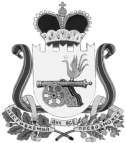 АДМИНИСТРАЦИЯ ТУМАНОВСКОГО СЕЛЬСКОГО ПОСЕЛЕНИЯ
ВЯЗЕМСКОГО РАЙОНА СМОЛЕНСКОЙ ОБЛАСТИПОСТАНОВЛЕНИЕот 04.12.2015                              № 186село Туманово          В соответствии с федеральными законами от 21.12.1994 № 69-ФЗ
«О пожарной безопасности», от 21.12.1994 № 68-ФЗ «О защите населения и территорий от чрезвычайных ситуаций природного и техногенного характера», руководствуясь Уставом поселения,Администрация Тумановского сельского поселения Вяземского района Смоленской области постановляет:1. Утвердить прилагаемую Программу «Организация и осуществление мероприятий по защите населения на территории Тумановского сельского поселения Вяземского района Смоленской области от чрезвычайных ситуаций природного и техногенного характера на 2016 год».2. Установить, что в ходе реализации Программы «Организация и осуществление мероприятий по защите населения на территории Тумановского сельского поселения Вяземского района Смоленской области от чрезвычайных ситуаций природного и техногенного характера на 2016 год» мероприятия и объемы их финансирования подлежат корректировке с учетом возможностей средств местного  бюджета.          3. Настоящее постановление подлежит обнародованию на официальном сайте Тумановского сельского поселения Вяземского района Смоленской области.И.п. Главы АдминистрацииТумановского сельского поселенияВяземского района Смоленской области                                                   Г.Н.Щербакова Утвержденапостановлением Администрации Тумановского сельского поселения Вяземского района Смоленской областиот ____________ 2015 № _____1. Паспорт Программы «Организация и осуществление мероприятий по защите населения на территории Тумановского сельского поселения Вяземского района Смоленской области от чрезвычайных ситуаций природного и техногенного характера на 2016 год»2. Характеристика проблемы и обоснование необходимости её решения программными методами.Обеспечение необходимого уровня пожарной безопасности и минимизация потерь вследствие пожаров являются важными факторами устойчивого социально-экономического развития сельского поселения.Положение в области обеспечения пожарной безопасности является сложным.        	Исходя из опыта тушения пожаров, статистических данных о них, степени защищенности от пожаров  зданий и домов, а также осведомленности населения об элементарных требованиях пожарной безопасности предполагается организация и проведение программных мероприятий, направленных на предупреждение пожаров.           С целью предотвращения материального ущерба и гибели людей в результате пожаров одним из рычагов в этой работе является Программа «Организация и осуществление мероприятий по защите населения на территории Тумановского сельского поселения Вяземского района Смоленской области от чрезвычайных ситуаций природного и техногенного характера на 2016 год»  (далее Программа).3.  Цели и задачи Программы.Целью Программы является укрепление системы обеспечения пожарной безопасности, обеспечение оперативного реагирования на угрозы возникновения пожаров, уменьшение гибели, травматизма людей и размера материальных потерь от пожаров.В рамках Программы должны быть решены основные задачи:  защита жизни и здоровья граждан; организация обучения мерам пожарной безопасности и пропаганда пожарно-технических знаний; обеспечение надлежащего состояния источников противопожарного водоснабжения; обеспечение беспрепятственного проезда пожарной техники к месту пожара; социальное и экономическое стимулирование участие граждан и организаций в добровольной пожарной охране, в  т.ч. участие в борьбе с пожарами, содержание пожарной части.4.   Механизм реализации и управления Программой.Заказчик Программы обеспечивает ее реализацию посредством применения оптимальных методов управления процессом реализации Программы исходя из ее содержания, с участием заинтересованных лиц, независимо от форм собственности. 5. Ожидаемые результаты от реализации программных мероприятий.         В ходе реализации Программы в Тумановском сельском поселении  предусматривается создание организационно-управленческих, финансовых и материально-технических условий, способствующих предотвращению дальнейшего ухудшения пожарной безопасности жилых домов, объектов экономики, улучшению экономической обстановки на территории Тумановского сельского поселения. 
         Под конкретными количественными и качественными оценками социальных, экологических и экономических результатов реализации Программы понимаются:         - снижение рисков пожаров и смягчения возможных их последствий;         - повышение безопасности населения и защищенности от угроз пожаров;    - выполнение требований пожарной безопасности, предписаний отдела надзорной  деятельности по Вяземскому району;         - создание эффективной системы пожарной безопасности;        - повышение культуры и уровня знаний населения при обеспечении требуемого уровня пожарной безопасности людей.6.      Организация управления за реализацией Программы и контроль за ходом ее выполнения.     Управление процессом реализации Программы осуществляется заказчиком Программы.         Контроль за ходом выполнения Программы осуществляют:         - Глава муниципального образования Тумановского сельского поселения.     По итогам реализации Программы Администрация Тумановского сельского поселения  представляет обобщенную информацию о ходе реализации мероприятий Программы Главе поселения. 7. ПЕРЕЧЕНЬмероприятий Программы, сроки реализации и объемы финансирования на 2016 год.        Основным мероприятием Программы является осуществление защиты населения на территории поселения.Об утверждении Программы «Организация и осуществление мероприятий по защите населения на территории Тумановского сельского поселения Вяземского района Смоленской области от чрезвычайных ситуаций природного и техногенного характера на 2016 год»Наименование ПрограммыПрограмма «Организация и осуществление мероприятий по защите населения на территории Тумановского сельского поселения Вяземского района Смоленской области от чрезвычайных ситуаций природного и техногенного характера на 2016 год»Основание для разработкиФедеральный закон от 21.12.1994 года № 69 - ФЗ «О пожарной безопасности»;                                   
Федеральный закон от 06.10.2003 года № 131 - ФЗ «Об общих принципах организации местного самоуправления в РФ»Заказчик ПрограммыАдминистрация Тумановского сельского поселения Вяземского района Смоленской области  Разработчик ПрограммыАдминистрация Тумановского сельского поселения Вяземского района Смоленской области  Цель и задачи Программы  Цель: создание и обеспечение необходимых условий для повышения пожарной безопасности населенных пунктов, защищенности граждан, организаций от пожаров, предупреждения и смягчения их последствий, а также повышение степени готовности всех сил и средств для тушения пожаров.  Задачи: защита жизни и здоровья граждан, обеспечения надлежащего состояния источников противопожарного водоснабжения, обеспечение беспрепятственного проезда пожарной техники к месту пожара, организация обучения мерам пожарной безопасности и пропаганда пожарно-технических знаний, социальное и экономическое стимулирование участия граждан и организаций в добровольной пожарной охране, в т.ч. участия в борьбе с пожарами, содержание пожарной части.Срок реализацииМероприятия Программы будут осуществляться в 2016 годуИсполнителиАдминистрация Тумановского сельского поселения Вяземского района Смоленской области  Объем финансирования из местного бюджетаОбщий объем средств, направленных на реализацию Программных  мероприятий, составляет  1 484 735,53 руб. из бюджета Тумановского сельского поселения Вяземского района Смоленской области.Объемы финансирования Программы подлежат корректировке с учетом возможностей местного бюджета.Ожидаемые конечные результаты реализации Программы  поступательное снижение общего количества пожаров и гибели людей;   ликвидация пожаров в короткие сроки без наступления тяжких последствий;  снижение числа травмированных и пострадавших людей на пожарах в результате правильных действий при обнаружении пожаров и эвакуации;  повышение уровня пожарной безопасности и обеспечение оптимального реагирования на угрозы возникновения пожаров со стороны населения;  снижение размеров общего материального ущерба, нанесенного пожарами;  участие общественности в профилактических мероприятиях по предупреждению пожаров и гибели людей.Контроль за исполнением ПрограммыУправление и  контроль за исполнением Программы осуществляет  Глава муниципального образования Тумановского сельского поселения Вяземского района Смоленской области. № п/пМероприятияИсточники финансированияВсего (рублей)№ п/пМероприятияИсточники финансированияВсего (рублей)1Расходы на обеспечение пожарной безопасностиИз средств бюджета Тумановского сельского поселения1 482 335,532Расходы на осуществление передачи полномочий по решению вопросов ГО и ЧСИз средств бюджета Тумановского сельского поселения2 400,00ИТОГО:1 484 735,53